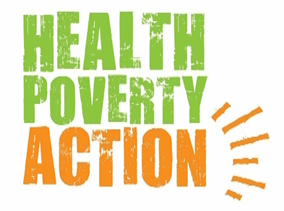 Tender Document Delivery/Collection FormLaos-VNT-Regional Malaria-Mar-19-003I hereby acknowledge receipt of the Tender Bid Documents for the Project:Project code: 433This is to verify that the above mentioned company/supplier wishes to submit a bid for the project described and has received/collected all relevant bid documents:HPA Staff: (Name and signature)Name of Company/SupplierName of official Company RepresentativeSignatureDateTime:  